                     HARMONOGRAM MATURITNÍCH ZKOUŠEK – 2021/2022                                                                                                                                             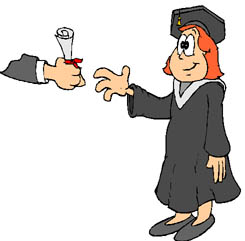 Konečný termín pro výběr tématu MP (HT4, CR4)do 20. 10. 2021Nutno splnit první povinnou konzultaci MP (HT4, CR4)do 19. 11. 2021Odevzdání závazné přihlášky k MZdo 1. 12. 2021Nutno splnit druhou povinnou konzultaci MP (HT4, CR4)do 7. 1. 2022Nutno splnit třetí povinnou konzultaci MP (HT4, CR4)do 18. 2. 2022Nutno splnit čtvrtou povinnou konzultaci MP (HT4, CR4)do 4. 3. 2022Poslední termín pro odevzdání MP (HT4, CR4)31. 3. 2022Odevzdání seznamu školní četby k MZdo 31. 3. 2022Písemná práce z ČJL a CJ8. 4. 2022Ukončení klasifikace za 4. ročník25. 4. 2022Vydání vysvědčení za 4. ročník (den určený i k poslednímu zvonění a dalším aktivitám spojeným s ukončováním studia)29. 4. 2022Didaktické testy2. 5. – 5. 5. 2022Odborná zkouška formou písemné práce (PO2)11. 5. 2022Praktická zkouška z TEV (PL4)9. – 13. 5. 20225 dní studijního volna9. – 13. 5. 2022 (HC4); 16. – 20. 5. 2022 (PL4, PO2)Zveřejnění výsledků písemných pracínejpozději v den zahájení ústních zkoušekÚstní MZ 16. 5. 2022 - 20. 5. 2022 (HC4)23. 5. 2022 - 27. 5. 2022 (PL4, PO2)Známky profilové části MZv den konání ústních zkoušekPředání maturitního vysvědčení30. 5. 2022 – 3. 6. 2022